МИНОБРНАУКИ РОССИИЮго-Западный государственный университетРАБОЧАЯ ПРОГРАММА ДИСЦИПЛИНЫПедагогическая практика (наименование дисциплины)направление подготовки 38.06.01шифр согласно ФГОС ВО
Экономика наименование направления подготовки«Экономика и управление народным хозяйством (региональная экономика)»наименование профиля (специализации) подготовкиквалификация (степень) выпускника: Исследователь. Преподаватель-исследователь.форма обучения   заочная( очная,  заочная)Распределение форм контя знаний по семестрам:Курск – 2020Рабочая программа составлена в соответствии с Федеральным государственным образовательным стандартом высшего образования (уровень подготовки кадров высшего образования) направления подготовки 38.06.01 Экономика на основании учебного плана направленности (профиля, специализации) «Экономика и управление народным хозяйством (региональная экономика)», одобренного Ученым советом университета, протокол № 11 «29» июня 2020 г.Рабочая программа обсуждена и рекомендована к применению в образовательном процессе для обучения аспирантов по направлению подготовки 38.06.01 Экономика, направленность (профиль, специализация) «Экономика и управление народным хозяйством (региональная экономика)» на заседании кафедры экономики, управления и аудита, протокол № 1 «31» августа 2020 г.Зав.   кафедрой                                                                   д.э.н., проф. Е.А. Бессонова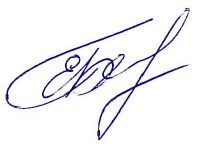 Разработчик программы                                              д.э.н., проф. Е.В. Харченко                                		                                                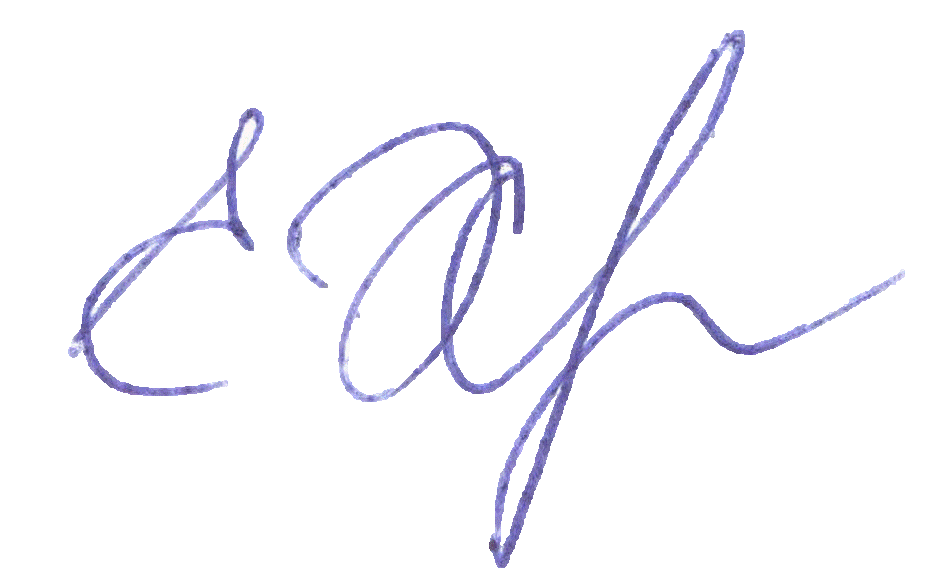 Согласовано:Директор научной библиотеки                                            В.Г. Макаровская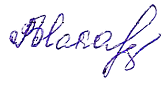 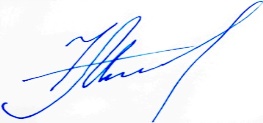 Начальник отдела подготовки и аттестации кадров высшей квалификации                                                  Н.А. МилостнаяРабочая программа обсуждена и рекомендована к применению в образовательном процессе для обучения аспирантов по направлению подготовки 38.06.01 Экономика, направленность (профиль, специализация) «Экономика и управление народным хозяйством (региональная экономика)» на заседании кафедры экономики, управления и аудита, протокол № __ «__» ________ 20__ г.Зав. кафедрой                                                                               д.э.н., проф. Е.А. БессоноваРазработчик программы                                                              д.э.н., проф. Е.В. Харченко                                		                                                Согласовано:Директор научной библиотеки                                                                 В.Г. МакаровскаяНачальник отдела подготовки и аттестации кадров высшей квалификации _________________________Н.А. МилостнаяРабочая программа обсуждена и рекомендована к применению в образовательном процессе для обучения аспирантов по направлению подготовки 38.06.01 Экономика, направленность (профиль, специализация) «Экономика и управление народным хозяйством (региональная экономика)» на заседании кафедры экономики, управления и аудита, протокол № __ «__» ________ 20__ г.Зав. кафедрой                                                                               д.э.н., проф. Е.А. БессоноваРазработчик программы                                                              д.э.н., проф. Е.В. Харченко                                		                                                Согласовано:Директор научной библиотеки                                                                 В.Г. МакаровскаяНачальник отдела подготовки и аттестации кадров высшей квалификации _________________________Н.А. Милостная.1. Планируемые результаты обучения, соотнесенные с планируемыми результатами освоения образовательной программы.1.1 Цель преподавания дисциплины Целью изучения дисциплины «Педагогическая практика» является подготовка аспирантов к участию в преподавательской деятельности по основным образовательным процессам используя теоретические, методические знания и умения по экономическим дисциплинам.1.2 Задачи изучения дисциплины. Основными задачами изучения дисциплины являются приобретение знаний и формирование профессиональных навыков в следующих видах профессиональной деятельности:приобретение аспирантами практических навыков в преподавательской деятельности по основным образовательным программам высшего образования;использование теоретических, методических знаний и умений по экономическим  дисциплинам при изучении курса1.3 Компетенции, формируемые в результате освоения дисциплиныОПК-2 – готовность организовать работу исследовательского коллектива в научной отрасли, соответствующей направлению подготовки;ОПК-3 – готовность к преподавательской деятельности по образовательным программа высшего образования;УК-3 – готовность участвовать в работе российских и международных исследовательских коллективов по решению научных и образовательных задач;УК-5 – способность следовать этическим нормам в профессиональной деятельности;УК-6 – способность планировать и решать задачи собственного профессионального и личностного развития.2. Место дисциплины в структуре образовательной программыПедагогическая практика относится к вариативной части Блока 2 «Практика» программы аспирантуры (Б 2.1),  7 семестр обучения. 3. Содержание учебной дисциплиныОбщая трудоемкость (объем) дисциплины составляет 9 зачетных единиц (ЗЕ.) 324 часа.Педагогическая практика состоит из нескольких этапов: вводного, основного и заключительного.Таблица 3.2 - Содержание дисциплины и ее методическое обеспечениеФормой отчетности аспирантов о прохождении практики является подготовка и защита отчета по практике (Приложение А, Б, В, Г).	В зависимости от особенностей практики по указанию руководителя практики отчет составляется каждым аспирантом индивидуально или группой аспирантов.4 Учебно-методическое обеспечение для самостоятельной работыАспиранты могут при самостоятельном изучении отдельных тем и вопросов дисциплин пользоваться учебно-наглядными пособиями, учебным оборудованием и методическими разработками кафедры в рабочее время, установленное Правилами внутреннего распорядка работников.Учебно-методическое обеспечение для самостоятельной работы обучающихся по данной дисциплине, организуется: библиотекой университета:• библиотечный фонд укомплектован учебной, методической, научной, периодической, справочной и художественной литературой в соответствии с УП и данной РП;имеется доступ к основным информационным образовательным ресурсам, информационной базе данных, в том числе библиографической, возможность выхода в Интернет.кафедрой:путем обеспечения доступности всего необходимого учебно-методического и справочного материала;путем предоставления сведений о наличии учебно-методической литературы, современных программных средств.путем разработки:методических рекомендаций, пособий по организации самостоятельной работы аспирантов;заданий для самостоятельной работы;вопросов к зачетам;типографией университета:помощь авторам в подготовке и издании научной, учебной и методической литературы;-удовлетворение потребности в, тиражировании научной, учебной и методической литературы.5. Образовательные технологииСтруктурная составляющая компетенции знания формируется путем выполнения самостоятельной работы, ориентированной на приобретение знаний. Источником знаний кроме этого являются соответствующие учебники, учебные пособия, статьи в профессиональных журналах и сведения, получаемые с помощью интернет технологий. Приобретение умений и навыков обеспечивается в ходе выполнения практических занятий, курсового проектирования и самостоятельной работы аспирантов.6. Фонд оценочных средств для проведения промежуточной аттестации.6.1 Перечень компетенций с указанием этапов их формирования в процессе освоения образовательной программыТаблица 6.1 Этапы формирования компетенции6.2 Описание показателей и критериев оценивания компетенций на различных этапах их формирования, описание шкал оцениванияТаблица 6.2 Показатели и критерии определения уровня сформированности компетенций (частей компетенций)6.3. Типовые контрольные задания или иные материалы, необходимые для оценки знаний, умений, навыков и (или) опыта деятельности, характеризующих этапы формирования компетенций в процессе освоения образовательной программы.Перечень вопросов для подготовки к зачету. 1.  Общая характеристика педагогической профессии.2.  Профессиональная деятельность и личность педагога.3.  Педагогические способности и умения.4.  Педагогическое общение: структура, функции педагогического общения.5.  Стили педагогического общения и педагогического руководства.6.  Педагогический такт.7.  Общая и профессиональная культура педагога.8.  Профессиональная компетентность педагога.9.  Педагогическое мастерство и его компоненты.10.  Педагогическая техника.11.  Профессионально-личностное становление и развитие педагога.12.Требования государственного образовательного стандарта к личности ипрофессиональной компетентности педагога.13. Возникновение и развитие педагогической профессии.14.  Роль педагога в современном обществе. Характеристика педагогических специальностей.15.  Основные функции и виды педагогической деятельности.16.  Профессионально-личностное становление и развитие педагога.23.  Педагогическое мастерство и его компоненты.24.  Педагогические способности.25.  Профессиональное самовоспитание учителя, его сущность и способы.26. Методологические и теоретические проблемы педагогического исследования. Прикладные проблемы педагогического исследования.27. Сущность и характеристик принципов педагогического исследования.28. Системный подход как методологическая основа исследования. 29. Целостный подход, его сущность. Личность как целостность, как сложная система.30. Личностный   подход,   его   сущность.   31. Деятельностный    подход,    его    сущность.    32. Полисубъектный   (диалогический)   подход,   его   сущность.   33. Культурологический  подход, его    сущность.34. Антропологический подход как системные знания о человеке.35. Личностно-творческий компонент – основа деятельности педагога.36. Методы мозгового штурма в педагогическом исследовании.37. Понятие субъектной исследовательской позиции педагога – исследователя.38. Виды исследовательской деятельности педагога.39. Научный аппарат педагогического исследования.40. Основные этапы педагогического исследования.41. Разработка программы педагогического наблюдения.42. Методика разработки диагностического материала (анкет).7. Учебно-методическое и информационное обеспечение 7.1 Основная и дополнительная литература. Основная литератураКокорева, Е.А. Педагогика и психология труда преподавателя высшей школы [Электронный ресурс]: учебное пособие в вопросах и ответах / Е.А. Кокорева, А.Б. Курдюмов, Т.В. Сорокина-Исполатова ; Институт мировых цивилизаций. – Москва : Институт мировых цивилизаций, 2017. – 152 с. – Режим доступа: https://biblioclub.ru/index.php?page=book&id=598446Дудкина, М.П. Педагогическая практика [Электронный ресурс]: учебно-методическое пособие : [16+] / М.П. Дудкина, А.А. Борисова ; Новосибирский государственный технический университет. – Новосибирск : Новосибирский государственный технический университет, 2017. – 60 с. – Режим доступа: https://biblioclub.ru/index.php?page=book&id=574684Столяренко, Л.Д. Психология и педагогика высшей школы [Текст]: учебник / Л. Д. Столяренко [и др.]. - Ростов-на-Дону: Феникс, 2017. - 620 с. Попов, А.И. Инновационные образовательные технологии творческого развития студентов. Педагогическая практика [Электронный ресурс]: учебное пособие / А.И. Попов; Министерство образования и науки Российской Федерации, Федеральное государственное бюджетное образовательное учреждение высшего профессионального образования «Тамбовский государственный технический университет». - Тамбов : Издательство ФГБОУ ВПО «ТГТУ», 2018. - 80 с.  / Университетская библиотека ONLINE -http://biblioclub.ru/index.php?page=book&id=277919  Дополнительная литератураКрившенко, Л.П. Педагогика [Текст]: учебник / под ред. Л. П. Крившенко. - М. : Проспект, 2012. – 432 с. Реан, А. А. Психология и педагогика [Текст] : учебное пособие / [под общ. ред. проф. А. А. Реан]. - СПб. [и др.] : Питер, 2010. - 432 с. Бордовская, Н. В. Психология и педагогика [Текст] : учебник для вузов / Н. В. Бордовская, С. И. Розум. - СПб. : Питер, 2011. - 624 с. Никитина, Е. А. Формирование позитивной Я-концепции студентов: от теории к практике [Текст]: учебное пособие / Е. А. Никитина, А. А. Кузнецова ; Федеральное государственное бюджетное образовательное учреждение высшего профессионального образования «Юго-Западный государственный университет». - Курск : ЮЗГУ, 2014. - 107 с. - Библиогр.: с. 104-107.Педагогика и психология высшей школы [Электронный ресурс]: учебное пособие / Ф. В. Шарипов. - Москва: Логос, 2012. - 448 с. - (Новая университетская библиотека). Приложение АФедеральное государственное бюджетное образовательное учреждениевысшего образования«Юго-Западный государственный университет»ИНДИВИДУАЛЬНЫЙ ПЛАН ПЕДАГОГИЧЕСКОЙ ПРАКТИКИ(20_____ - 20______ учебный год)Аспиранта ___________________________________________________________________					Ф.И.О. аспиранта полностьюНаправление подготовки _______________________________________________________Профиль _____________________________________________________________________Год обучения _________________________________________________________________Вид практики _________________________________________________________________					наименованиеРуководитель практики _________________________________________________________					Ф.И.О. должность руководителя педагогической практикиПриложение БФедеральное государственное бюджетное образовательное учреждениевысшего образования«Юго-Западный государственный университет»ОТЧЕТО прохождении ____________________________ практики в аспирантуре(20_____ - 20______ учебный год)Аспирант  ___________________________________________________________________					Ф.И.О. аспиранта полностьюНаправление подготовки _______________________________________________________Профиль _____________________________________________________________________Год обучения _________________________________________________________________Сроки прохождения практики с «___»____________20___ г. по «____»__________20___г.Основные итоги практики:__________________________________________________________________________________________________________________________________________________________________________________________________________________________________________________________________________________________________________________________________________________________________________________________________________________________________________________________________________________________________________________________________________________________________________________________________________________________________________________________________________________________________________________________________________________________________________________________________    Аспирант ___________________________________/_________________________/   Руководитель    педагогической практики ______________________/_________________________/Приложение ВФедеральное государственное бюджетное образовательное учреждениевысшего образования«Юго-Западный государственный университет»ОТЧЕТО прохождении педагогической практики в аспирантуре(20_____ - 20______ учебный год)Аспирант  ___________________________________________________________________					Ф.И.О. аспиранта полностьюНаправление подготовки _______________________________________________________Профиль _____________________________________________________________________Год обучения _________________________________________________________________Вид практики _________________________________________________________________Кафедра _____________________________________________________________________Основные результаты и итоги прохождения практики на кафедре _____________________________________________________________________________________________________________________________________________________________________________________________________________________________________________________________________________________________________________________________________________________________________________________________________________________________________________________________________________________________________________________________________________________________________________________________________________________________________________________________Рекомендации аспиранту ___________________________________________________________________________________________________________________________________________________________________________________________________________________________________________________________________________________________________________________________________________________________________________Оценка его работы ___________________________________________________________________________________________________________________________________________________________________________________________________________________________________________________________________________________________________Научный руководитель _________________________________________________________					(Ф.И.О., ученая степень, ученое звание, должность)«___»_________________________ 20_____ г.  			________________________										(подпись)Приложение ГФедеральное государственное бюджетное образовательное учреждениевысшего образования«Юго-Западный государственный университет»ЗАКЛЮЧЕНИЕО прохождении педагогической практики в аспирантуре(20_____ - 20______ учебный год)Аспирант  ___________________________________________________________________					Ф.И.О. аспиранта полностьюНаправление подготовки _______________________________________________________Профиль _____________________________________________________________________Год обучения ___________________________________________________________________________________________________________________________________________________________________________________________________________________________________________________________________________________________________________________________________________________________________________________________________________________________________________________________________________________________________________________________________________________________________________________________________________________________________________________________________________________________________________________________________________________________________________________________________________________________________________________________________________________________________________________________________________________________________________________________________________________________________________________________________________________________________________________________________________________________________________________________________________________________________________________________________________________________________________________________________________________________________________________________________________________________________________________________________________________________________________________________________________________________________________________________________________________________________________________________________________________________________________________________________________________________________________________________________________________________________________________________________________________________________________________________________________________________________________________________________________________________________________________________________________________________________________________________________________________Руководитель педагогической практики ___________________________________________ /Ф.И.О./Лист дополнений и изменений, внесенных в рабочую программуПримечание – основанием для внесения изменения является решение кафедры (протокол №___ от _________)УТВЕРЖДАЮ:Проректор по науке и инновациямО.Г. Ларина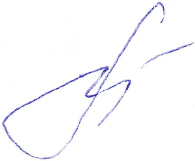 (подпись, инициалы, фамилия)«31» августа 2020 г.№ п/пРазделы (этапы) практикиВиды работ, включая самостоятельную работу аспирантовФормы текущего контроля1Вводный этап 1. Установочная конференция о задачах педагогической практики: общий инструктаж, инструктаж по использованию форм рабочих и отчетных документов. 2. Выдача аспирантам форм рабочих и отчетных документов по практике. 3. Встреча аспирантов с руководителями практики, обсуждение и утверждение тем предстоящих учебных занятий и рефератов.Отметки в ведомостях о прохождении аспирантами инструктажа, о получении форм рабочих и отчетных документов для педагогической практики2Основной этап 1. Выполнение своих обязанностей аспирантами, определенными программой практики. 2. Обсуждение и анализ проведенных занятий с руководителем практики, коллегами-практикантами. 3. Подготовка рефератаОбсуждение проведенных аспирантом занятий с руководителем практики. Подготовка реферата.3Заключительный этап1. Самостоятельный анализ итогов работы в ходе педагогической практики, написание и оформление отчетных материалов. 2. Оформление отчета по практике и его представление. 3. Защита реферата и итогового отчета по педагогической практике перед научным руководителем (2 часа).Итоговый отчет по педагогической практике: а) оформленный реферат; б) методические разработки проведенных занятий; в) отчет практиканта о прохождении практики; г) отзыв руководителя. Оценка: дифференцированный зачет.Код компетенции, содержание компетенцииДисциплины (модули) при изучении которых формируется данная компетенция12ОПК-2 - готовность организовать работу исследовательского коллектива в научной отрасли, соответствующей направлению подготовкиБ1.Б3. Методология науки Б1.В.ОД.1 Психология и педагогикаБ2.2 Научно-исследовательская практикаБ3.1 Научно-исследовательская работа и выполнение диссертацииБ4.1 Государственный экзаменБ4.Д.1  Подготовка и защита ВКРОПК-3 – готовность к преподавательской деятельности по образовательным программа высшего образованияБ1.Б3. Методология науки Б1.В.ОД.1 Психология и педагогикаБ2.2 Научно-исследовательская практикаБ3.1 Научно-исследовательская работа и выполнение диссертацииБ4.1 Государственный экзаменБ4.Д.1  Подготовка и защита ВКРУК-3 – готовность участвовать в работе российских и международных исследовательских коллективов по решению научных и образовательных задачБ1.Б4. Профессиональный иностранный языкБ2.2 Научно-исследовательская практикаБ3.1 Научно-исследовательская работа и выполнение диссертацииБ4.1 Государственный экзаменБ4.Д.1  Подготовка и защита ВКРУК-5 – способность следовать этическим нормам в профессиональной деятельностиБ1.В.ОД.1 Психология и педагогикаБ1.В.ОД.5 Методология научных исследований при подготовке диссертации Б2.2 Научно-исследовательская практикаБ3.1 Научно-исследовательская работа и выполнение диссертацииБ4.1 Государственный экзаменБ4.Д.1  Подготовка и защита ВКРУК-6 – способность планировать и решать задачи собственного профессионального и личностного развитияБ1.Б4. Профессиональный иностранный языкБ1.В.ОД.1 Психология и педагогикаБ1.В.ОД.5 Методология научных исследований при подготовке диссертации Б2.2 Научно-исследовательская практикаБ3.1 Научно-исследовательская работа и выполнение диссертацииБ4.1 Государственный экзаменБ4.Д.1  Подготовка и защита ВКР№ п/пКод компетенции(или её части)Уровни сформированности компетенцииУровни сформированности компетенцииУровни сформированности компетенции№ п/пКод компетенции(или её части)Пороговый(удовлетворительный)Продвинутый(хорошо)Высокий(отлично)123451ОПК-2Знать: -методологию исследовательской деятельности, ее сущность и содержание, основы исследования социально-педагогической проблемы, ее существа, логики построения; Знать: - основы культуры научного исследования в области педагогических наук, Уметь: - определять ее цель, задачи, разрабатывать гипотезу и определять способы ее проверки, Владеть: - планированием исследовательской деятельности и определением целесообразных методов для решения поставленных в исследовании задачЗнать: - основные положения и методы социальных, гуманитарных и экономических наук при решении педагогических задачУметь:- использовать теоретический материал в педагогической, научно-исследовательской, творческой, управленческой деятельностяхВладеть:-организационными формами и методами обучения в высшем учебном заведении;рабочие программы нескольких рекомендованных руководителем практики специальныхразработку плана занятия (лекции) по теме учебного курса2ОПК-3Знать: основы преподавательской деятельности по образовательным программам высшего образованияЗнать: методику преподавания и оценивания успеваемости обучающихся в рамках отдельной дисциплины Уметь: осуществлять отбор и использовать оптимальные методы преподавания, обучения и оценивания успеваемости обучающихсяВладеть: навыками преподавания и оценивания успеваемости обучающихся в рамках отдельной дисциплины Знать: Методику разработки образовательных программ на основе компетентностного подходаУметь: разрабатывать образовательные программы с учетом требований компетентностного подходаВладеть: навыками разработки образовательных программ с учетом необходимых методов и технологий преподавания, обучения и оценивания успеваемости обучающихсяУК-3Знать: методологию работы российских и международных исследовательских коллективов по решению научных и образовательных задач  Знать: методологию работы российских и международных исследовательских коллективов по решению научных и образовательных задач  Уметь: - работать в составе российских и международных исследовательских коллективов, деятельость которых направлена на решение научных и научно-образовательных задач Знать: методологию работы российских и международных исследовательских коллективов по решению научных и образовательных задач  Уметь: - работать в составе российских и международных исследовательских коллективов, деятельость которых направлена на решение научных и научно-образовательных задач Владеть: - навыками работы в составе российских и международных исследовательских коллективовУК-5Знать: основные способы выявления и оценки индивидуально-личностных и этических норм в профессиональной деятельностиЗнать: отдельные способы выявления и оценки индивидуально-личностных и этических норм в профессиональной деятельности, знать конкретные пути совершенствования профессиональной деятельностиУметь: осуществлять  оценку и отбор отдельных способов индивидуально-личностных и этических норм в профессиональной деятельностиВладеть: информацией об отдельных способах выявления и оценки индивидуально-личностных и этических норм в профессиональной деятельностиЗнать: систему способов выявления и оценки индивидуально-личностных и этических норм в профессиональной деятельности, знать конкретные пути совершенствования профессиональной деятельностиУметь: анализировать, систематизировать и использовать  систему способов выявления и оценки индивидуально-личностных и этических норм в профессиональной деятельности, знать конкретные пути совершенствования профессиональной деятельностиВладеть: информацией об отдельных способах выявления и оценки индивидуально-личностных и этических норм в профессиональной деятельностиУК-6Знать: способы выявления и оценки индивидуально-личностных, профессионально-значимых качеств и пути достижения более высокого уровня их развитияЗнать: способы выявления и оценки индивидуально-личностных, профессионально-значимых качеств и пути достижения более высокого уровня их развитияУметь: - планировать и решать задачи собственного профессионального и личностного развития Знать: систему способов выявления и оценки индивидуально-личностных, профессионально-значимых качеств и пути достижения более высокого уровня их развитияУметь: - планировать и решать задачи собственного профессионального и личностного развития Владеть: - навыками планирования и методами решения задач собственного профессионального и личностного развития №№п/пПланируемые формы работыКол-во часовСроки проведения планируемой работы1.2.3.4.№№п/пФормы работыКол-во часовСроки проведения 1.2.3.4.Номер изменения Номера страницНомера страницНомера страницНомера страницВсего страниц Дата Основание* для изменения и подпись лица, проводившего изменения Номер изменения изме-ненныхзаме-ненныханнули-рованныхновых Всего страниц Дата Основание* для изменения и подпись лица, проводившего изменения 